ANALISIS DESKRIPTIF KEPUASAN KONSUMEN MENGGUNAKAN DIMENSI SERVQUAL PADA BREADTALK BASKO GRAND MALL DIKOTA PADANGSKRIPSI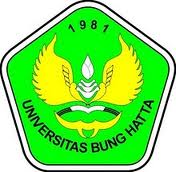 PEMBIMBING 1 :IRDA SE.M.APEMBIMBING 2:HJ.DAHLIANA KAMENER BS.MBADISUSUN OLEH:DESI YUSNITA 1310011211205JURUSAN MANAJEMENFAKULTAS EKONOMIUNIVERSITAS BUNG HATTA2017